 	Opdracht(en) aftekenen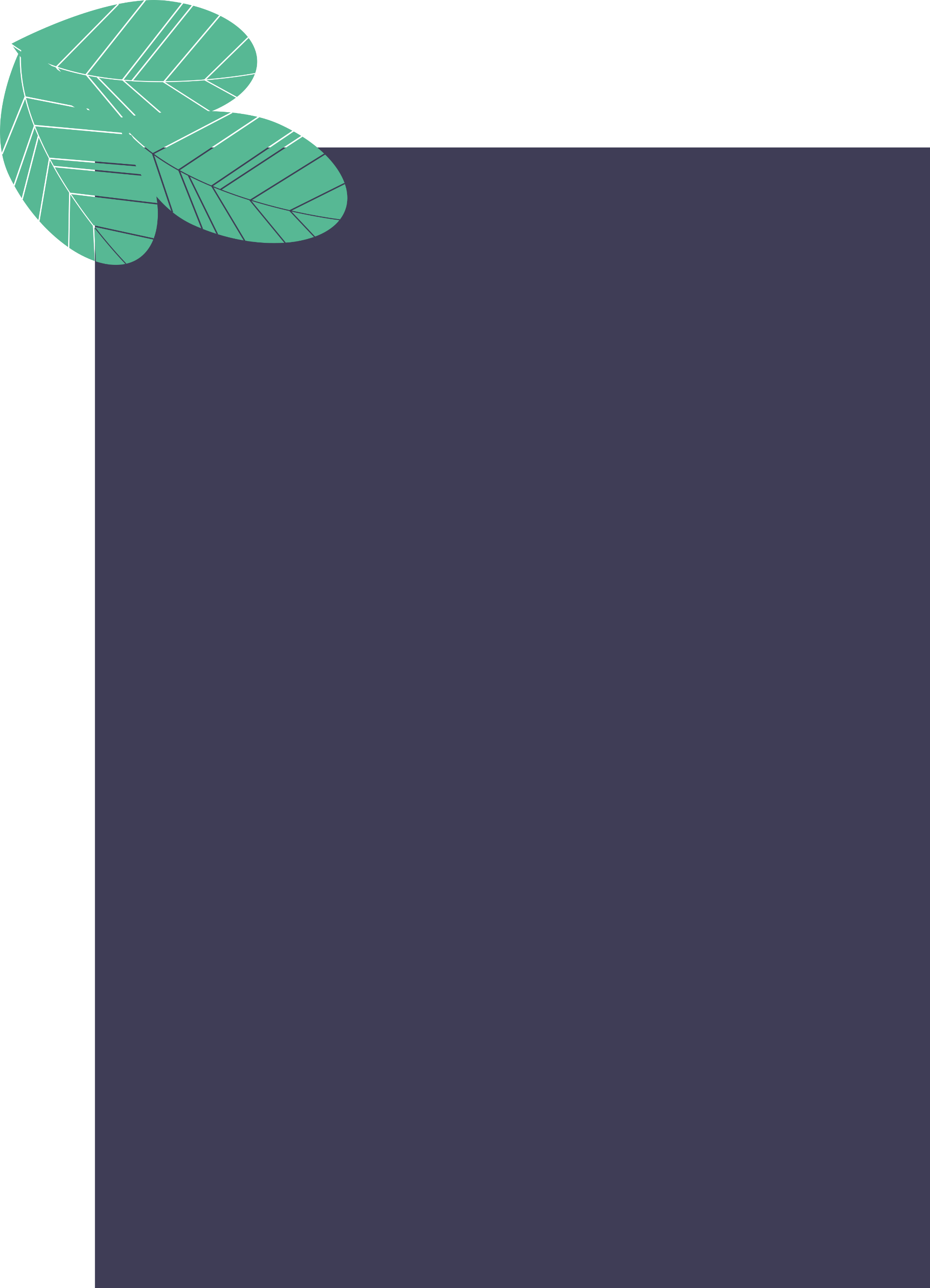 SEN-app is een applicatie die helpt bij de samenwerking tussen leerbedrijven en scholen. De app zorgt ervoor dat de voortgang van de leerling transparant en betrouwbaar bijgehouden wordt, zonder allerlei administratief gedoe.STAP 1: ga naar mijn.sen-app.nl en klik op Dashboard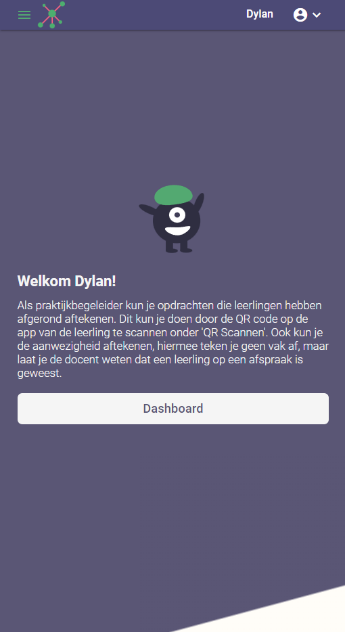 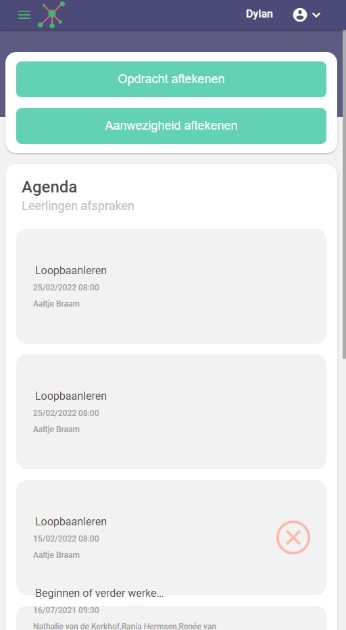 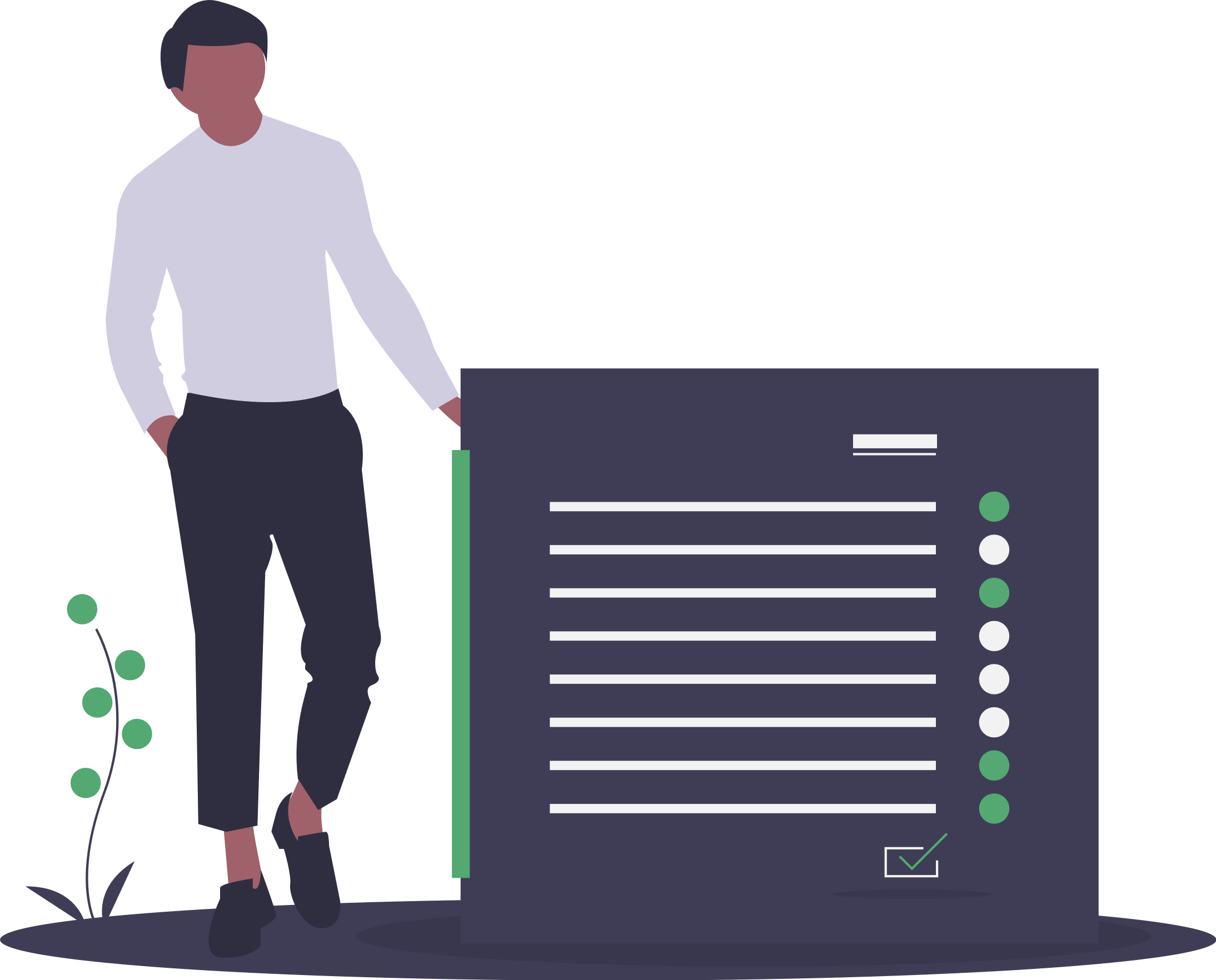 STAP 2: Klik op Opdracht aftekenen En scan de leerling QR-codeEen leerling heeft in de app een menu-optie ‘Mijn QR’ waarna een QR-code op het scherm van de leerling verschijnt. Scan de QR van de leerling om de opdracht af te tekenen. 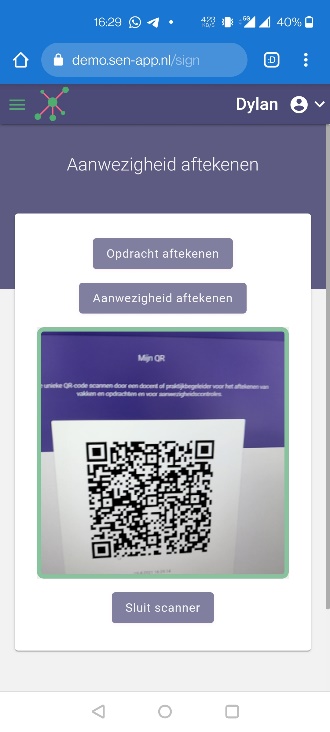 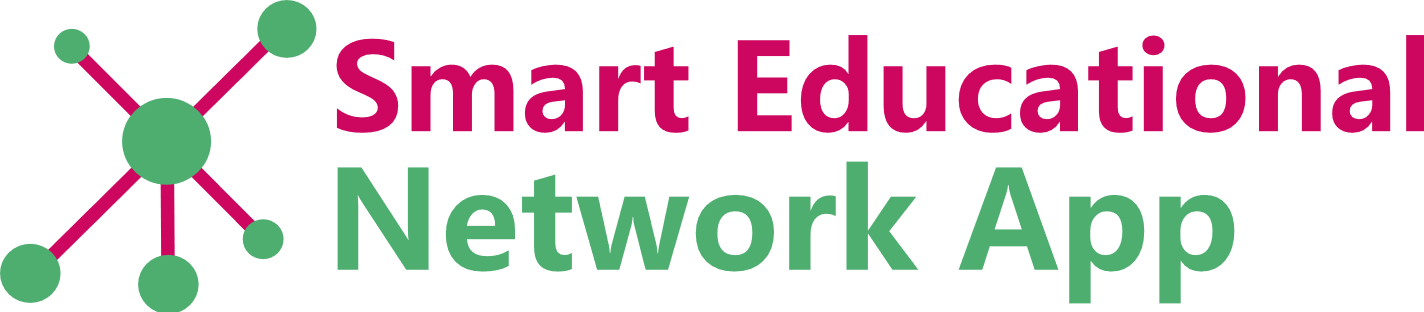 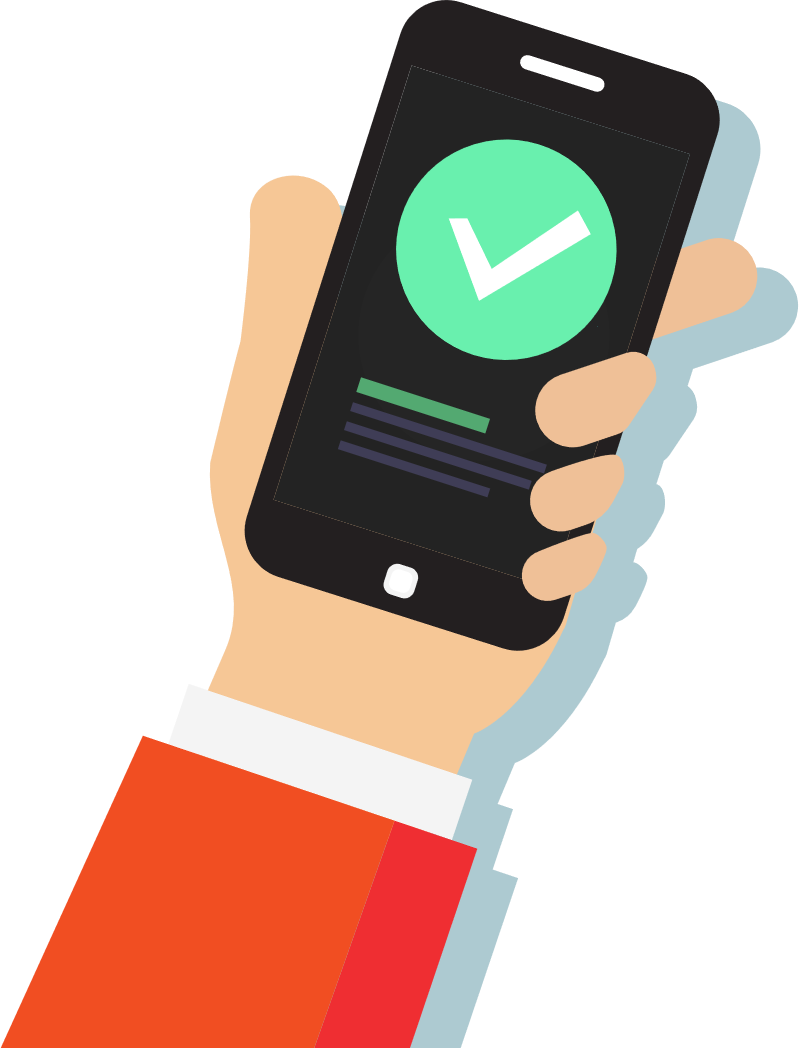 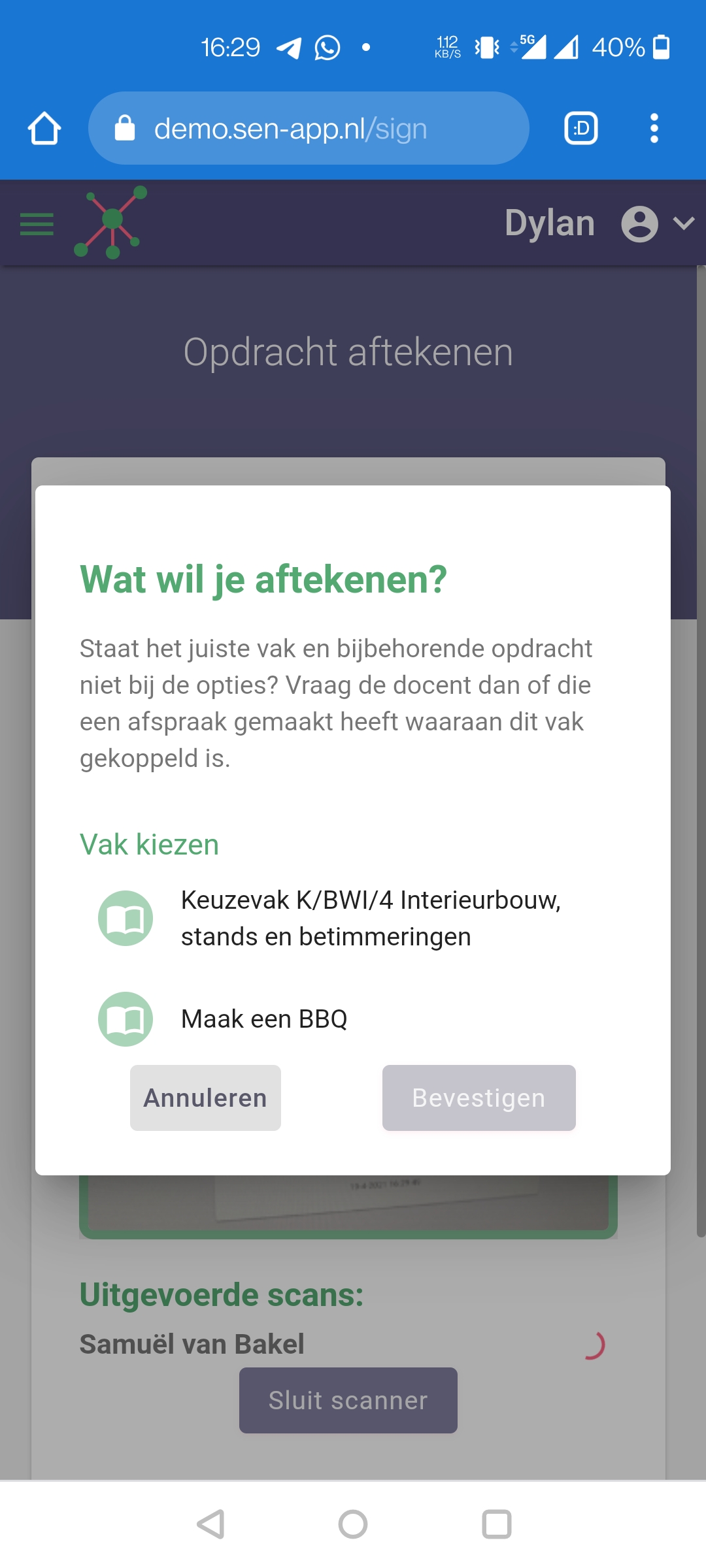 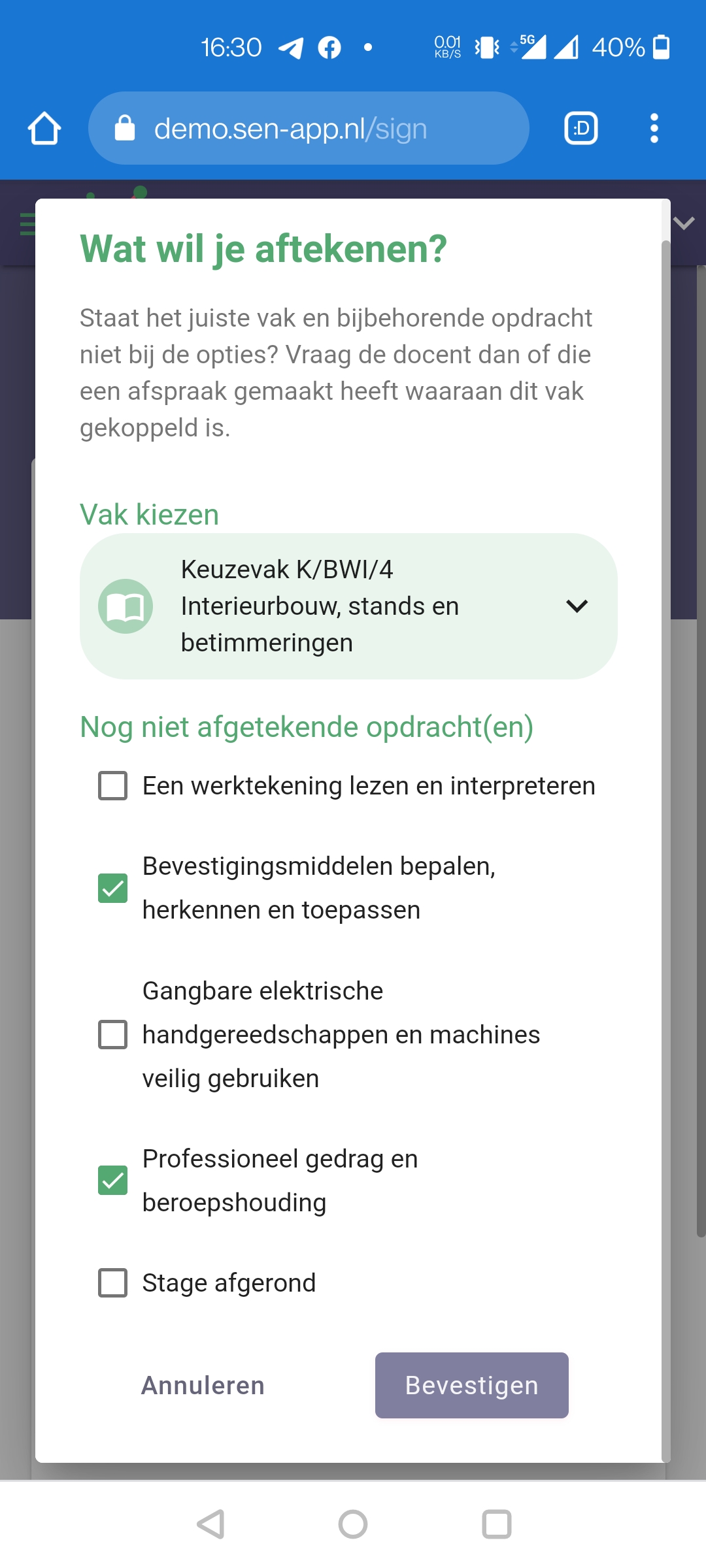 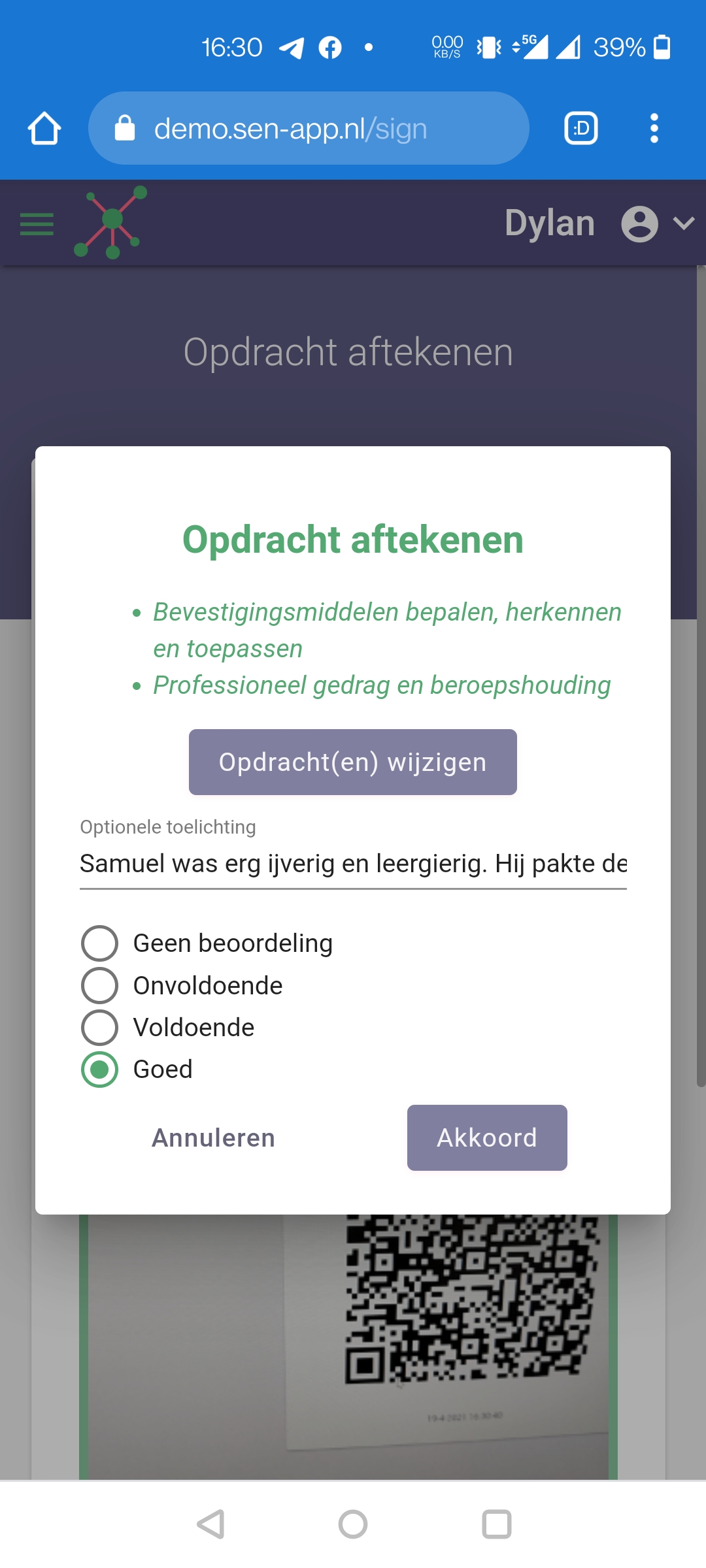 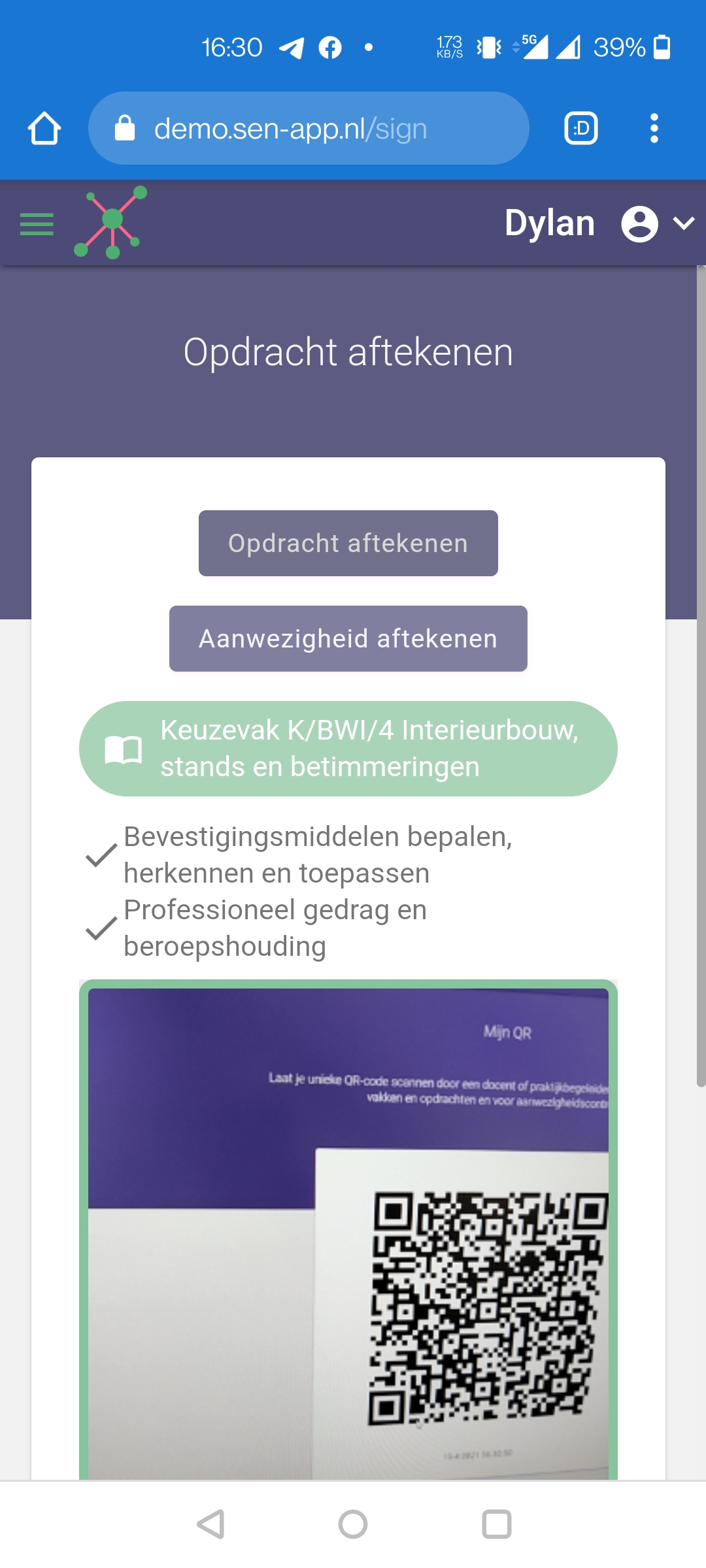 